Кредитно-сберегательный союз работников образования и науки
Основная деятельность КПК «Кредитно-сберегательный союз работников образования и науки» состоит в организации финансовой взаимопомощи членам кредитного кооператива путем сбережения их средств и предоставления займов. Это некоммерческая организация, не имеющая в качестве основной цели в своей деятельности извлечения прибыли и не распределяющая полученную прибыль между ее участниками.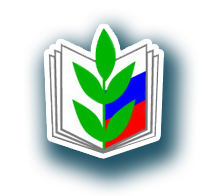 Членами кредитного кооператива могут быть:— физические лица, достигшие возраста 16 лет, являющиеся членами Профсоюза работников народного образования и науки Российской Федерации, признающие Устав кредитного кооператива и иные его внутренние документы;— юридические лица: Краснодарская краевая территориальная организация Профсоюза работников народного образования и науки РФ и профсоюзные организации, являющиеся юридическими лицами, непосредственно входящие в ее структуру, организации системы образования Краснодарского края, имеющие первичные организации Профсоюза работников народного образования и науки РФ, признающие Устав и внутренние нормативные документы кредитного кооператива. Юридическое лицо — член кредитного кооператива — участвует в деятельности кредитного кооператива через своего представителя.Основная деятельность КПК «Кредитно-сберегательный союз работников образования и науки» состоит в организации финансовой взаимопомощи членам кредитного кооператива путем сбережения их средств и предоставления займов.Взносы членов КСС: вступительный (разовый) – 100 рублей; обязательный паевой взнос(разовый) – 200 руб., ежегодный членский взнос – 100 руб.Своим членам КСС предоставляет заем под 17,5% процентов годовых (для сравнения: Сбербанк предоставляет заем под 19-21%; ВТБ 24 – 17-24%).Члены КСС имеют возможность вносить имеющиеся личные свободные сбережения с доходностью 11% годовых, что значительно выше доходности большинства банков, работающих на территории РФДополнительную информацию Вы можете получить в комитете Сочинской городской территориальной организации Профсоюза.